CCTP Eclairage de sécurité avec BAES PRACTICE SUPER SATI Généralités sur les Blocs Autonomes d’Eclairage de Sécurité prévus dans le présent cahier des charges :Les blocs autonomes constituant le système d’éclairage de sécurité seront de technologie SUPER SATI Connecté et conformes à la norme NF AEAS performance SATI.Ils effectueront automatiquement tous les tests réglementaires imposés par l’article EC 14 de l’arrêté du 19/11/2001 modifié pour les établissements recevant du public et l’article 9 de l’arrêté du 14/12/2011 pour les établissements recevant des travailleurs.Les tests seront lancés automatiquement bloc par bloc par une horloge et un microprocesseur intégrés à chaque produit :- Tous les 7 jours : passage en mode secours et test des sources lumineuses pendant 15 secondes.- Tous les 91 jours : passage en mode secours, test des sources lumineuses et de la durée d’autonomie de la batterie Tout appareil en défaut sera identifié par l’allumage de la led SATI correspondante.En plus des LEDs de signalisation prévue par la norme SATI, les blocs sont équipés d’un indicateur lumineux de défaut (LEDs rouges identifiant une clé à molette) indiquant que le bloc est en panne et qu’il n’assure plus sa fonction de sécurité.Il reste clignotant aussi longtemps que la panne n’a pas été réparée.Cette technologie permet de faciliter la vérification.L’installation de blocs autonomes possèdera une ou plusieurs télécommandes de marque URA réf. 140 011 ou 140 012 ou équivalent.Ce ou ces boitiers de télécommande seront disposés à proximité de l’organe de commande général ou des organes de commande divisionnaires de l’éclairage normal.Eclairage d’évacuation L’éclairage d’évacuation devra permettre à toute personne d’accéder à l’extérieur, en assurant l’éclairage des cheminements, des sorties, des indications de balisage, des obstacles et des indications de changement de direction.Dans les couloirs ou dégagements, les blocs autonomes d’évacuation ne devront pas être espacés de plus de 15 mètres et devront avoir un flux lumineux assigné d’au moins 45 lumens pendant la durée de fonctionnement assignée.Les blocs autonomes devront être conformes aux normes de la série NF C 71-800 et NF 413 et admis aux marques NF AEAS et NF Environnement.Caractéristiques des blocs autonomes d’évacuation :Les blocs autonomes seront homologués aux normes NF EN 60598-2.22, NF EN 60598-1, NF C 71-800 (Evacuation), NF C 71-820 (Sati) et NF 413Ils seront de qualité environnementale et certifiés à la norme NF Environnement.Pour chaque produit, un profil environnemental (PEP) devra être disponible sur demande auprès du fabricant.Les blocs autonomes seront équipés de sources lumineuses à longue durée de vie de type leds.Ils seront encastrés dans les faux-plafonds et offriront les indices de protection suivants : IP 40 / IK 04.Les pictogrammes installés dans les blocs devront être de type rigide sans colle pour permettre un recyclage complet du produit en fin de vie.Les blocs seront de technologie SUPER SATI et compatibles avec les télécommandes connectées URA pour simplifier la maintenanceLes blocs autonomes d’évacuation devront avoir une consommation maximum de 0.5 W.L’entrée de télécommande de chaque bloc sera non polarisée et protégée contre toute application du 230 V.Description des blocs autonomes d’évacuation :Certifié à la norme NF Environnement et NF AEASMontage encastré plafondBoitier rond pour diminuer le temps nécessaire à l’encastrementDébrochable Raccordement sur borniers automatiques débrochablesTechnologie SUPER SATI compatible SATI ConnectéIndicateur lumineux de défaut (LEDs rouges identifiant une clé à molette)Consommation 0.5 WBatterie NiCdIP 40 / IK 04Flux assigné 45 lm, autonomie 1 heurePictogramme repositionnable permettant de réaliser tous les sens d’évacuation Garantie 4 ansMarque URA, type PRACTICE réf. 119 118 ou strictement similaire.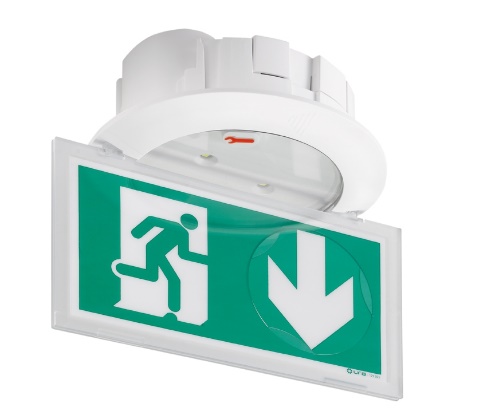 BAES d’évacuation SUPER SATI Practice réf. 119 118Eclairage d’ambiance :L’éclairage d’ambiance sera installé dans tout local ou hall dans lequel l’effectif du public peut atteindre 100 personnes en étage ou au rez-de-chaussée ou 50 personnes en sous-sol.L’éclairage d’ambiance devra être allumé en cas de disparition de l’éclairage normal remplacement, il sera basé sur un flux lumineux minimal de 5 lumens par m² de surface du local pendant la durée assignée de fonctionnement.Le rapport entre la distance maximale séparant 2 blocs voisins et leur hauteur au-dessus du sol doit être inférieur ou égal à 4.Chaque local sera équipé au minimum de 2 blocs, même si le flux d’un seul est suffisant.Les blocs autonomes devront être conformes aux normes de la série NF C 71-800 et admis à la marque NF AEAS.Caractéristiques des blocs autonomes :Les blocs autonomes seront homologués aux normes NF EN 60598-2.22, NF EN 60598-1, NF C 71-800 (Evacuation), NF C 71-801 (ambiance) et NF C 71-820 (Sati) et NF 413.Ils seront de qualité environnementale, certifiés à la norme NF Environnement, et équipés de batteries NiMh, de manière à limiter le plus possible l’impact du produit sur l’environnement.Pour chaque produit, un profil environnemental (PEP) devra être disponible sur demande auprès du fabricant.Les blocs autonomes seront équipés de sources lumineuses à longue durée de vie de type leds.Ils seront encastrés dans les faux-plafonds et offriront les indices de protection suivants : IP 40 / IK 04.Les blocs seront de technologie SUPER SATI et compatibles avec les télécommandes connectées URA pour simplifier la maintenance.Les blocs autonomes d’ambiance devront avoir une consommation maximum de 0.7 W et délivrer un flux lumineux en mode secours de 320 lm.L’entrée de télécommande de chaque bloc sera non polarisée et protégée contre toute application du 230 V.Description des blocs autonomes d’ambiance :Certifié à la norme NF Environnement et NF AEASMontage encastré plafondBoitier rond pour diminuer le temps nécessaire à l’encastrementDébrochable Raccordement sur borniers automatiques débrochablesTechnologie SUPER SATI compatible SATI ConnectéIndicateur lumineux de défaut (LEDs rouges identifiant une clé à molette)Consommation 0.7 WBatterie NiMhIP 40 / IK 04Flux assigné 320 lm, autonomie 1 heureGarantie 4 ansMarque URA, type PRACTICE réf. 119 128 ou strictement similaire.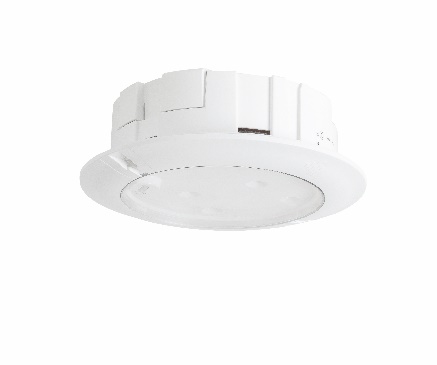 BAES d’ambiance SUPER SATI Practice réf. 119 128 ou similaireLocaux à sommeil (établissements de type - J.O.U.R) :Dans les établissements ne disposant pas d’une source de remplacement, l’éclairage de sécurité d’évacuation des circulations des locaux à sommeil et des dégagements attenants jusqu’à l’extérieur du bâtiment, doit être complété par un éclairage réalisé par des blocs autonomes pour habitation (NF C 71-805).Dans ces conditions, les blocs autonomes d’éclairage d’évacuation doivent être mis automatiquement à l’état de repos dès l’absence de tension en provenance de la source normale, leur passage à l’état de fonctionnement étant alors subordonné au début du processus de déclenchement de l’alarme.Caractéristiques des blocs autonomes BAES+BAEH :Les blocs autonomes seront homologués aux normes NF EN 60598-2.22, NF EN 60598-1, NF C 71-800 (Evacuation), NF C 71-805 (Habitation), NF C 71-820 (Sati) et NF 413Ils seront de qualité environnementale et certifiés à la norme NF Environnement.Pour chaque produit, un profil environnemental (PEP) devra être disponible sur demande auprès du fabricant.Les blocs autonomes seront équipés de sources lumineuses à longue durée de vie de type leds.Ils seront encastrés dans les faux-plafonds et offriront les indices de protection suivants : IP 40 / IK 04.Les pictogrammes installés dans les blocs devront être de type rigide sans colle pour permettre un recyclage complet du produit en fin de vie.Les blocs seront de technologie SUPER SATI et compatibles avec les télécommandes connectées URA pour simplifier la maintenance.Les blocs BAES+BAEH devront avoir une consommation maximum de 1 W.L’entrée de télécommande de chaque bloc sera non polarisée et protégée contre toute application du 230 V.Description des blocs autonomes BAES+BAEH :Certifié à la norme NF Environnement et NF AEASMontage encastré plafondBoitier rond pour diminuer le temps nécessaire à l’encastrementDébrochable Raccordement sur borniers automatiques débrochablesTechnologie SUPER SATI compatible SATI ConnectéIndicateur lumineux de défaut (LEDs rouges identifiant une clé à molette)Consommation 1 WBatterie NiCdIP 40 / IK 04Flux assigné 45 lm / 1 heure et 8 lm / 5 heuresPictogramme repositionnable permettant de réaliser tous les sens d’évacuation Garantie 4 ansMarque URA, type PRACTICE réf. 119 148 ou strictement similaire.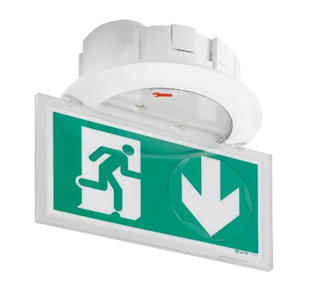 BAES + BAEH SUPER SATI Practice réf. 119 148Espace d’attente sécuriséL'article GN8 du règlement de sécurité contre l'incendie prend en compte les personnes ne pouvant pas être évacuées rapidement, en particulier les PMR et personnes handicapées. Les personnes concernées doivent pouvoir se réfugier temporairement dans un espace dédié pour être à l'abri de l'incendie en attendant l'intervention des secours, pour permettre une évacuation différée en toute sécurité.Le balisage spécifique permettant d’identifier les EAS et facilement repérable du public sera réalisé par des Dispositifs de Balisage Renforcé (DBR).Les règles d’implantation seront identiques aux BAES d’évacuationCaractéristiques des DBR :Les DBR seront homologués aux normes NF EN 60598-2.22, NF EN 60598-1, NF C 71-800 (Evacuation), NF C 71-820 (Sati) et NF 413Ils seront de qualité environnementale et certifiés à la norme NF Environnement.Pour chaque produit, un profil environnemental (PEP) devra être disponible sur demande auprès du fabricant.Les blocs autonomes seront équipés de sources lumineuses à longue durée de vie de type leds.Ils seront encastrés dans les faux-plafonds et offriront les indices de protection suivants : IP 40 / IK 04.Les pictogrammes installés dans les blocs devront être de type rigide sans colle pour permettre un recyclage complet du produit en fin de vie.Les blocs seront de technologie SUPER SATI et compatibles avec les télécommandes connectées URA pour simplifier la maintenance.Les DBR devront avoir une consommation maximum de 0.7 W.L’entrée de télécommande de chaque bloc sera non polarisée et protégée contre toute application du 230 V.Description des DBR :Certifié à la norme NF Environnement et NF AEASMontage encastré plafondBoitier rond pour diminuer le temps nécessaire à l’encastrementDébrochable Raccordement sur borniers automatiques débrochablesTechnologie SUPER SATI compatible SATI ConnectéIndicateur lumineux de défaut (LEDs rouges identifiant une clé à molette)Consommation 0.7 WBatterie NiCdIP 40/ IK 04Flux assigné 45 à 120 lm / 1 heure Pictogramme repositionnable permettant de réaliser tous les sens d’évacuation Garantie 4 ansMarque URA, type PRACTICE réf. 119 157 ou strictement similaire.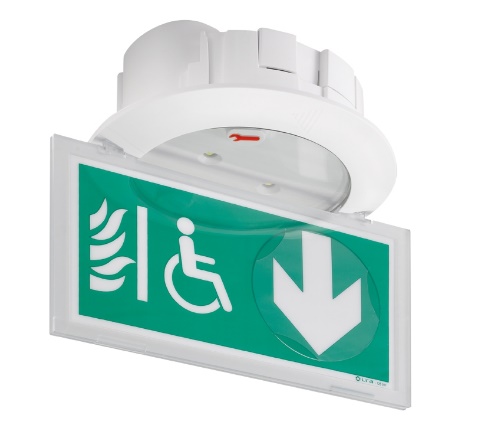 BAES DBR SUPER SATI Practice réf. 119 157Locaux de service électriqueIls doivent disposer d'un éclairage de sécurité constitué par un ou des blocs autonomes d'une part, et par un ou des blocs autonomes portables d'intervention (BAPI), d'autre part.Description des BAPI :Montage par support mural avec chargeur intégréDébrochableDos magnétique pour maintien sur parois métalliquesPoignée positionnable à 90° pour pose sur tableTout ledsTest automatique intégréMode de fonctionnement BAPI ou BAES4 modes de fonctionnement : arrêt, 1/3 de puissance, pleine puissance ou clignotementAutonomie 3 heures à 1/3 puissance (45 lm) ou 1 heure à pleine puissance (100 lm)Consommation 1.8 WBatterie NiCdIP 55 / IK 08Garantie 2 ansMarque URA, type BAPI Leds réf. 114 001 ou strictement similaire.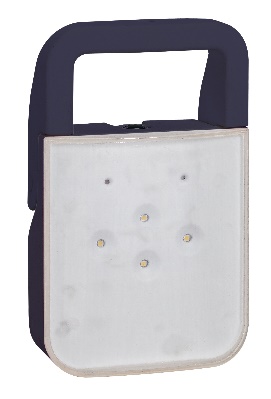 BAPI Leds réf. 114 001Bâtiments d’habitation :Un éclairage de sécurité sera installé, indépendamment de l’éclairage normal, dans les escaliers protégés et les sas, pour les bâtiments d’habitation :- de la 3ème famille B : Habitations dont le plancher du logement le plus haut est situé à moins de 28 m et comportant plus de 7 étages sur rez-de-chaussée ou plus de 3 étages sur rez-de-chaussée avec des circulations horizontales telles que la distance entre la porte palière du logement le plus éloigné et l’escalier soit supérieure à 7 m.- de la 4ème famille : Habitations dont le plancher du logement le plus haut est situé à plus de 28 m et à 50 m au plus au-dessus du sol, accessibles aux engins des services publics de secours et de lutte contre l’incendie.Par ailleurs, il sera préconisé d’installer également un éclairage de sécurité pour baliser les portes d’accès aux escaliers protégés et signaler les couloirs, les circulations horizontales et les dégagements permettant l’évacuation du bâtiment.Caractéristiques des blocs autonomes BAEH :Les blocs autonomes seront homologués aux normes NF EN 60598-2.22, NF EN 60598-1, NF C 71-805 (Habitation), NF C 71-820 (Sati) et NF 413Ils seront de qualité environnementale et certifiés à la norme NF Environnement.Pour chaque produit, un profil environnemental (PEP) devra être disponible sur demande auprès du fabricant.Les blocs autonomes seront équipés de sources lumineuses à longue durée de vie de type leds.Ils seront encastrés dans les faux-plafonds et offriront les indices de protection suivants : IP 40 / IK 04.Les pictogrammes installés dans les blocs devront être de type rigide sans colle pour permettre un recyclage complet du produit en fin de vie.Les blocs seront de technologie SUPER SATI et compatibles avec les télécommandes connectées URA pour simplifier la maintenance.Les BAEH devront avoir une consommation maximum de 0.5 W.Description des blocs autonomes d’évacuation :Certifié à la norme NF Environnement et NF AEASMontage encastré plafondBoitier rond pour diminuer le temps nécessaire à l’encastrementDébrochable Raccordement sur borniers automatiques débrochablesTechnologie SUPER SATI compatible SATI ConnectéIndicateur lumineux de défaut (LEDs rouges identifiant une clé à molette)Consommation 0.5 WBatterie NiCdIP 40 / IK 04Flux assigné 8 lm / 5 heuresPictogramme repositionnable permettant de réaliser tous les sens d’évacuation Garantie 4 ansMarque URA, type PRACTICE réf. 119 138 ou strictement similaire.BAEH SUPER SATI Practice réf. 119 138